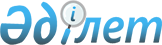 Абай аудандық мәслихатының 2015 жылғы 24 желтоқсандағы 50 сессиясының № 50/541 "2016-2018 жылдарға арналған аудандық бюджет туралы" шешіміне өзгерістер енгізу туралы
					
			Мерзімі біткен
			
			
		
					Қарағанды облысы Абай аудандық мәслихатының 2016 жылғы 6 қазандағы 10 сессиясының № 10/94 шешімі. Қарағанды облысының Әділет департаментінде 2016 жылғы 17 қазанда № 3992 болып тіркелді. Мерзімі өткендіктен қолданыс тоқтатылды
      Қазақстан Республикасының 2008 жылғы 4 желтоқсандағы Бюджет кодексіне, Қазақстан Республикасының 2001 жылғы 23 қаңтардағы "Қазақстан Республикасындағы жергілікті мемлекеттік басқару және өзін-өзі басқару туралы" Заңына сәйкес, Абай аудандық мәслихаты ШЕШІМ ЕТТІ:
       1. Абай аудандық мәслихатының 2015 жылғы 24 желтоқсандағы 50 сессиясының № 50/541 "2016-2018 жылдарға арналған аудандық бюджет туралы" шешіміне (нормативтік құқықтық актілерді мемлекеттік тіркеу Тізілімінде № 3612 болып тіркелген, 2016 жылғы 5 наурыздағы "Әділет" ақпараттық-құқықтық жүйесінде және 2016 жылғы 16 қаңтардағы № 2 (4105) "Абай-Ақиқат" аудандық газетінде жарияланған) келесі өзгерістер енгізілсін:
       1–тармақ келесі редакцияда мазмұндалсын:
       "1. 2016–2018 жылдарға арналған аудандық бюджет 1, 2 және 3 қосымшаларға сәйкес, оның ішінде 2016 жылға келесі көлемдерде бекітілсін:
       1) кірістер – 4 614 944 мың теңге, оның ішінде:
      салықтық түсімдер – 1 694 222 мың теңге;
      салықтық емес түсімдер – 14 038 мың теңге;
      негізгі капиталды сатудан түсетін түсімдер – 27 668 мың теңге;
      трансферттердің түсімдері – 2 879 016 мың теңге;
      2) шығындар – 4 647 147 мың теңге;
      3) таза бюджеттік кредиттер – 16 046 мың теңге:
      бюджеттік кредиттер – 25 452 мың теңге;
      бюджеттік кредиттерді өтеу – 9 406 мың теңге; 
      4) қаржы активтерімен операциялар бойынша сальдо – 0 мың теңге, оның ішінде:
      қаржы активтерін сатып алу – 0 мың теңге;
      мемлекеттің қаржы активтерін сатудан түсетін түсімдер – 0 мың теңге;
       бюджет тапшылығы (профициті) – алу 48 249 мың теңге;
       6) бюджет тапшылығын қаржыландыру (профицитін пайдалану) – 48 249 мың теңге:
       қарыздар түсімдері – 25 452 мың теңге;
       қарыздарды өтеу – 13 823 мың теңге;
       бюджет қаражаттарының пайдаланатын қалдықтары – 36 620 мың теңге.";
       көрсетілген шешімге 1, 4, 6, 7 қосымшалар осы шешімге 1, 2, 3, 4 қосымшаларға сәйкес жаңа редакцияда мазмұндалсын.
       2. Осы шешім 2016 жылдың 1 қаңтарынан бастап қолданысқа енгізіледі. 2016 жылға арналған аудандық бюджет 2016 жылға арналған нысаналы трансферттер және бюджеттік кредиттер 2016 жылға аудандық маңызы бар қала, кент, ауыл, ауылдық округтерінің әкімі аппараттары бойынша шығындар 
      Кестенің жалғасы
      Кестенің жалғасы
      Кестенің жалғасы
      Кестенің жалғасы 2016 жылға жергілікті өзін-өзі басқару органдарына берілетін трансферттердің аудандық маңызы бар қалалар, ауылдар, кенттер, ауылдық  округтер арасында бөлінуі
					© 2012. Қазақстан Республикасы Әділет министрлігінің «Қазақстан Республикасының Заңнама және құқықтық ақпарат институты» ШЖҚ РМК
				
      Сессия төрағасы 

Н. Белан 

      Абай аудандық
 мәслихаттың хатшысы 

Б. Цай
Абай аудандық мәслихатының
10 сессиясының
2016 жылғы 6 қазандағы
№ 10/94 шешіміне
1 қосымшаАбай аудандық мәслихатының
50 сессиясының
2015 жылғы 24 желтоқсандағы
№ 50/541 шешіміне
1 қосымша
Санаты
Санаты
Санаты
Санаты
Сома (мың теңге)
Сыныбы
Сыныбы
Сыныбы
Сома (мың теңге)
Ішкі сыныбы
Ішкі сыныбы
Сома (мың теңге)
Атауы
Сома (мың теңге)
1
2
3
4
5
І. Кірістер
4 614 944 
1
Салықтық түсімдер
1 694 222
01
Табыс салығы
580 335
2
Жеке табыс салығы
580 335
03
Әлеуметтік салық
561 213
1
Әлеуметтік салық
561 213
04
Меншікке салынатын салықтар
471 196
1
Мүлікке салынатын салықтар
217 066
3
Жер салығы
192 600
4
Көлік құралдарына салынатын салық
58 540
5
Бірыңғай жер салығы
2 990
05
Тауарларға, жұмыстарға және қызметтерге салынатын ішкі салықтар
64 288
2
Акциздер
2 699
3
Табиғи және басқа да ресурстарды пайдаланғаны үшін түсетін түсімдер
20 349
4
Кәсіпкерлік және кәсіби қызметті жүргізгені үшін алынатын алымдар
41 065
5
Ойын бизнесіне салық
175
07
Басқа да салықтар
190
1
Басқа да салықтар
190
08
Заңдық маңызы бар әрекеттерді жасағаны және (немесе) оған уәкілеттігі бар мемлекеттік органдар немесе лауазымды адамдар құжаттар бергені үшін алынатын міндетті төлемдер
17 000
1
Мемлекеттік баж
17 000
2
Салықтық емес түсімдер
14 038
01
Мемлекеттік меншіктен түсетін кірістер
9 668
5
Мемлекет меншігіндегі мүлікті жалға беруден түсетін кірістер
9 668
04
Мемлекеттік бюджеттен қаржыландырылатын, сондай-ақ Қазақстан Республикасы Ұлттық Банкінің бюджетінен (шығыстар сметасынан) ұсталатын және қаржыландырылатын мемлекеттік мекемелер салатын айыппұлдар, өсімпұлдар, санкциялар, өндіріп алулар
384
1
Мұнай секторы ұйымдарынан түсетін түсімдерді қоспағанда, мемлекеттік бюджеттен қаржыландырылатын, сондай-ақ Қазақстан Республикасы Ұлттық Банкінің бюджетінен (шығыстар сметасынан) ұсталатын және қаржыландырылатын мемлекеттік мекемелер салатын айыппұлдар, өсімпұлдар, санкциялар, өндіріп алулар
384
06
Басқа да салықтық емес түсімдер
3 986
1
Басқа да салықтық емес түсімдер
3 986
3
Негізгі капиталды сатудан түсетін түсімдер
27 668
01
Мемлекеттік мекемелерге бекітілген мемлекеттік мүлікті сату
10 420
1
Мемлекеттік мекемелерге бекітілген мемлекеттік мүлікті сату
10 420
03
Жерді және материалдық емес активтерді сату
17 248
1 
Жерді сату
15 800
2 
Материалдық емес активтерді сату
1 448
4
Трансферттердің түсімдері
2 879 016
02
Мемлекеттік басқарудың жоғары тұрған органдарынан түсетін трансферттер
2 879 016
2
Облыстық бюджеттен түсетін трансферттер
2 879 016


Функционалдық топ


Функционалдық топ


Функционалдық топ


Функционалдық топ


Функционалдық топ
Сома (мың теңге)

 
Кіші функция
Кіші функция
Кіші функция
Кіші функция
Сома (мың теңге)

 
Бюджеттік бағдарламалардың әкімшісі
Бюджеттік бағдарламалардың әкімшісі
Бюджеттік бағдарламалардың әкімшісі
Сома (мың теңге)

 
Бағдарлама
Бағдарлама
Сома (мың теңге)

 
Атауы
Сома (мың теңге)

 
1
2
3
4
5
6
ІІ.Шығындар
 4 647 147
01
Жалпы сипаттағы мемлекеттік қызметтер
469 874
1
Мемлекеттік басқарудың жалпы функцияларын орындайтын өкілді, атқарушы және басқа органдар
325 738
112
Аудан (облыстық маңызы бар қала) мәслихатының аппараты
18 682
001
Аудан (облыстық маңызы бар қала) мәслихатының қызметін қамтамасыз ету жөніндегі қызметтер
18 682
122
Аудан (облыстық маңызы бар қала) әкімінің аппараты
85 490
001
Аудан (облыстық маңызы бар қала) әкімінің қызметін қамтамасыз ету жөніндегі қызметтер
85 375
003
Мемлекеттік органның күрделі шығыстары
115
123
Қаладағы аудан, аудандық маңызы бар қала, кент, ауыл, ауылдық округ әкімінің аппараты
221 566
001
Қаладағы аудан, аудандық маңызы бар қаланың, кент, ауыл, ауылдық округ әкімінің қызметін қамтамасыз ету жөніндегі қызметтер
221 566
2
Қаржылық қызмет 
19 462
489
Ауданның (облыстық маңызы бар қаланың) мемлекеттік активтер және сатып алу бөлімі
19 462
001
Жергілікті деңгейде мемлекеттік активтер мен сатып алуды басқару саласындағы мемлекеттік саясатты іске асыру жөніндегі қызметтер
9 858
004
Салық салу мақсатында мүлікті бағалауды жүргізу
2 456
005
Жекешелендіру, коммуналдық меншікті басқару, жекешелендіруден кейінгі қызмет және осыған байланысты дауларды реттеу
7 148
9
Жалпы сипаттағы өзге де мемлекеттік қызметтер
124 674
459
Ауданның (облыстық маңызы бар қаланың) экономика және қаржы бөлімі
25 565
001
Ауданның (облыстық маңызы бар қаланың) экономикалық саясаттын қалыптастыру мен дамыту, мемлекеттік жоспарлау, бюджеттік атқару және коммуналдық меншігін басқару саласындағы мемлекеттік саясатты іске асыру жөніндегі қызметтер
25 565
486
Ауданның (облыстық маңызы бар қаланың) жер қатынастары, сәулет және қала құрылысы бөлімі
17 654
001
Жергілікті деңгейде жер қатынастары, сәулет және қала құрылысын реттеу саласындағы мемлекеттік саясатты іске асыру жөніндегі қызметтер
17 654
492
Ауданның (облыстық маңызы бар қаланың) тұрғын үй-коммуналдық шаруашылығы, жолаушылар көлігі, автомобиль жолдары және тұрғын үй инспекциясы бөлімі
71 363
001
Жергілікті деңгейде тұрғын үй-коммуналдық шаруашылық, жолаушылар көлігі, автомобиль жолдары және тұрғын үй инспекциясы саласындағы мемлекеттік саясатты іске асыру жөніндегі қызметтер
19 563
013
Мемлекеттік органның күрделі шығыстары
51 800
494
Ауданның (облыстық маңызы бар қаланың) кәсіпкерлік және өнеркәсіп бөлімі
10 092
001
Жергілікті деңгейде кәсіпкерлікті және өнеркәсіпті дамыту саласындағы мемлекеттік саясатты іске асыру жөніндегі қызметтер
10 092
02
Қорғаныс
7 504
1
Әскери мұқтаждар
6 180
122
Аудан (облыстық маңызы бар қала) әкімінің аппараты
6 180
005
Жалпыға бірдей әскери міндетті атқару шеңберіндегі іс-шаралар
6 180
2
Төтенше жағдайлар жөніндегі жұмыстарды ұйымдастыру
1 324
122
Аудан (облыстық маңызы бар қала) әкімінің аппараты
1 324
006
Аудан (облыстық маңызы бар қала) ауқымындағы төтенше жағдайлардың алдын алу және оларды жою
460
007
Аудандық (қалалық) ауқымдағы дала өрттерінің, сондай-ақ мемлекеттік өртке қарсы қызмет органдары құрылмаған елді мекендерде өрттердің алдын алу және оларды сөндіру жөніндегі іс-шаралар
864
03
Қоғамдық тәртіп, қауіпсіздік, құқықтық, сот, қылмыстық-атқару қызметі
3 727
9
Қоғамдық тәртіп және қауіпсіздік саласындағы басқа да қызметтер
3 727
492
Ауданның (облыстық маңызы бар қаланың) тұрғын үй-коммуналдық шаруашылығы, жолаушылар көлігі, автомобиль жолдары және тұрғын үй инспекциясы бөлімі
3 727
021
Елді мекендерде жол қозғалысы қауіпсіздігін қамтамасыз ету
3 727
04
Білім беру
2 939 051
1
Мектепке дейінгі тәрбие және оқыту
473 468
464
Ауданның (облыстық маңызы бар қаланың) білім бөлімі
469 468
009
Мектепке дейінгі тәрбие мен оқыту ұйымдарының қызметін қамтамасыз ету
103 159
040
Мектепке дейінгі білім беру ұйымдарында мемлекеттік білім беру тапсырысын іске асыруға
366 309
467
Ауданның (облыстық маңызы бар қаланың) құрылыс бөлімі
4 000
037
Мектепке дейiнгi тәрбие және оқыту объектілерін салу және реконструкциялау
4 000
2
Бастауыш, негізгі орта және жалпы орта білім беру 
2 382 390
123
Қаладағы аудан, аудандық маңызы бар қала, кент, ауыл, ауылдық округ әкімінің аппараты
1 320
005
Ауылдық жерлерде балаларды мектепке дейін тегін алып баруды және кері алып келуді ұйымдастыру
1 320
464
Ауданның (облыстық маңызы бар қаланың) білім бөлімі
2 323 870
003
Жалпы білім беру
2 245 554
006
Балаларға қосымша білім беру
78 316
465
Ауданның (облыстық маңызы бар қаланың) дене шынықтыру және спорт бөлімі
57 200
017
Балалар мен жасөспірімдерге спорт бойынша қосымша білім беру
57 200
9
Білім беру саласындағы өзге де қызметтер
83 193
464
Ауданның (облыстық маңызы бар қаланың) білім бөлімі
83 193
001
Жергілікті деңгейде білім беру саласындағы мемлекеттік саясатты іске асыру жөніндегі қызметтер
12 740
005
Ауданның (облыстық маңызы бар қаланың) мемлекеттік білім беру мекемелер үшін оқулықтар мен оқу-әдістемелік кешендерді сатып алу және жеткізу
20 441
007
Аудандық (қалалық) ауқымдағы мектеп олимпиадаларын және мектептен тыс іс-шараларды өткізу
149
015
Жетім баланы (жетім балаларды) және ата-аналарының қамқорынсыз қалған баланы (балаларды) күтіп-ұстауға қамқоршыларға (қорғаншыларға) ай сайынға ақшалай қаражат төлемі
29 624
067
Ведомстволық бағыныстағы мемлекеттік мекемелерінің және ұйымдарының күрделі шығыстары
20 239
06
Әлеуметтік көмек және әлеуметтік қамсыздандыру
238 594
1
Әлеуметтік қамсыздандыру
8 259
451
Ауданның (облыстық маңызы бар қаланың) жұмыспен қамту және әлеуметтік бағдарламалар бөлімі
7 803
005
Мемлекеттік атаулы әлеуметтік көмек
1 608
016
18 жасқа дейінгі балаларға мемлекеттік жәрдемақылар
6 195
464
Ауданның (облыстық маңызы бар қаланың) білім бөлімі
456
030
Патронат тәрбиешілерге берілген баланы (балаларды) асырап бағу
456
2
Әлеуметтік көмек
177 665
451
Ауданның (облыстық маңызы бар қаланың) жұмыспен қамту және әлеуметтік бағдарламалар бөлімі
177 665
002
Жұмыспен қамту бағдарламасы
14 988
004
Ауылдық жерлерде тұратын денсаулық сақтау, білім беру, әлеуметтік қамтамасыз ету, мәдениет, спорт және ветеринар мамандарына отын сатып алуға Қазақстан Республикасының заңнамасына сәйкес әлеуметтік көмек көрсету
4 490
006
Тұрғын үйге көмек көрсету
9 699
007
Жергілікті өкілетті органдардың шешімі бойынша мұқтаж азаматтардың жекелеген топтарына әлеуметтік көмек
10 415
010
Үйден тәрбиеленіп оқытылатын мүгедек балаларды материалдық қамтамасыз ету
466
014
Мұқтаж азаматтарға үйде әлеуметтік көмек көрсету
73 231
017
Мүгедектерді оңалту жеке бағдарламасына сәйкес, мұқтаж мүгедектерді міндетті гигиеналық құралдармен және ымдау тілі мамандарының қызмет көрсетуін, жеке көмекшілермен қамтамасыз ету
64 376
9
Әлеуметтік көмек және әлеуметтік қамтамасыз ету салаларындағы өзге де қызметтер
52 670
451
Ауданның (облыстық маңызы бар қаланың) жұмыспен қамту және әлеуметтік бағдарламалар бөлімі
52 670
001
Жергілікті деңгейде халық үшін әлеуметтік бағдарламаларды жұмыспен қамтуды қамтамасыз етуді іске асыру саласындағы мемлекеттік саясатты іске асыру жөніндегі қызметтер
33 956
011
Жәрдемақыларды және басқа да әлеуметтік төлемдерді есептеу, төлеу мен жеткізу бойынша қызметтерге ақы төлеу 
814
050
Қазақстан Республикасында мүгедектердің құқықтарын қамтамасыз ету және өмір сүру сапасын жақсарту жөніндегі 2012 - 2018 жылдарға арналған іс-шаралар жоспарын іске асыру
17 900
07
Тұрғын үй-коммуналдық шаруашылық
251 425
1
Тұрғын үй шаруашылығы
170 305
464
Ауданның (облыстық маңызы бар қаланың) білім бөлімі
12 592
026
Жұмыспен қамту 2020 жол картасы бойынша қалаларды және ауылдық елді мекендерді дамыту шеңберінде объектілерді жөндеу 
12 592
467
Ауданның (облыстық маңызы бар қаланың) құрылыс бөлімі
137 307
004
Инженерлік-коммуникациялық инфрақұрылымды жобалау, дамыту және (немесе) жайластыру
137 307
478
Ауданның (облыстық маңызы бар қаланың) ішкі саясат, мәдениет және тілдерді дамыту бөлімі
7 631
024
Жұмыспен қамту 2020 жол картасы бойынша қалаларды және ауылдық елді мекендерді дамыту шеңберінде объектілерді жөндеу
7 631
492
Ауданның (облыстық маңызы бар қаланың) тұрғын үй-коммуналдық шаруашылығы, жолаушылар көлігі, автомобиль жолдары және тұрғын үй инспекциясы бөлімі
12 775
033
Инженерлік-коммуникациялық инфрақұрылымды жобалау, дамыту және (немесе) жайластыру
1 149
041
Жұмыспен қамту 2020 жол картасы бойынша қалаларды және ауылдық елді мекендерді дамыту шеңберінде объектілерді жөндеу және абаттандыру
9 496
049
Көп пәтерлі тұрғын үйлерде энергетикалық аудит жүргізу
2 130
2
Коммуналдық шаруашылық
42 184
467
Ауданның (облыстық маңызы бар қаланың) құрылыс бөлімі
300
058
Елді мекендердегі сумен жабдықтау және су бұру жүйелерін дамыту
300
492
Ауданның (облыстық маңызы бар қаланың) тұрғын үй-коммуналдық шаруашылығы, жолаушылар көлігі, автомобиль жолдары және тұрғын үй инспекциясы бөлімі
41 884
012
Сумен жабдықтау және су бұру жүйесінің жұмыс істеуі
5 000
026
Ауданның (облыстық маңызы бар қаланың) коммуналдық меншігіндегі жылу желілерін пайдалануды ұйымдастыру
36 884
3
Елді-мекендерді көркейту
38 936
492
Ауданның (облыстық маңызы бар қаланың) тұрғын үй-коммуналдық шаруашылығы, жолаушылар көлігі, автомобиль жолдары және тұрғын үй инспекциясы бөлімі
38 936
016
Елді мекендердің санитариясын қамтамасыз ету
2 541
018
Елдi мекендердi абаттандыру және көгалдандыру
36 395
08
Мәдениет, спорт, туризм және ақпараттық кеңістік
321 326
1
Мәдениет саласындағы қызмет
200 263
478
Ауданның (облыстық маңызы бар қаланың) ішкі саясат, мәдениет және тілдерді дамыту бөлімі
200 263
009
Мәдени-демалыс жұмысын қолдау
200 263
2
Спорт
12 264
465
Ауданның (облыстық маңызы бар қаланың) дене шынықтыру және спорт бөлімі
9 264
001
Жергілікті деңгейде дене шынықтыру және спорт саласындағы мемлекеттік саясатты іске асыру жөніндегі қызметтер
5 789
004
Мемлекеттік органның күрделі шығыстары
764
006
Аудандық (облыстық маңызы бар қалалық) деңгейде спорттық жарыстар өткізу
1 125
007
Әртүрлі спорт түрлері бойынша аудан (облыстық маңызы бар қала) құрама командаларының мүшелерін дайындау және олардың облыстық спорт жарыстарына қатысуы
1 586
467
Ауданның (облыстық маңызы бар қаланың) құрылыс бөлімі
3 000
008
Cпорт объектілерін дамыту
3 000
3
Ақпараттық кеңістік
81 761
478
Ауданның (облыстық маңызы бар қаланың) ішкі саясат, мәдениет және тілдерді дамыту бөлімі
81 761
005
Мемлекеттік ақпараттық саясат жүргізу жөніндегі қызметтер
8 965
007
Аудандық (қалалық) кітапханалардың жұмыс істеуі
71 595
008
Мемлекеттік тілді және Қазақстан халқының басқа да тілдерін дамыту
1 201
9
Мәдениет, спорт, туризм және ақпараттық кеңістікті ұйымдастыру жөніндегі өзге де қызметтер
27 038
478
Ауданның (облыстық маңызы бар қаланың) ішкі саясат, мәдениет және тілдерді дамыту бөлімі
27 038
001
Ақпаратты, мемлекеттілікті нығайту және азаматтардың әлеуметтік сенімділігін қалыптастыру саласында жергілікті деңгейде мемлекеттік саясатты іске асыру жөніндегі қызметтер
18 395
004
Жастар саясаты саласында іс-шараларды іске асыру
7 643
032
Ведомстволық бағыныстағы мемлекеттік мекемелерінің және ұйымдарының күрделі шығыстары
1 000
10
Ауыл, су, орман, балық шаруашылығы, ерекше қорғалатын табиғи аумақтар, қоршаған ортаны және жануарлар дүниесін қорғау, жер қатынастары
91 907
1
Ауыл шаруашылығы
53 547
459
Ауданның (облыстық маңызы бар қаланың) экономика және қаржы бөлімі
6 607
099
Мамандардың әлеуметтік көмек көрсетуі жөніндегі шараларды іске асыру
6 607
462
Ауданның (облыстық маңызы бар қаланың) ауыл шаруашылығы бөлімі
25 187
001
Жергілікте деңгейде ауыл шаруашылығы саласындағы мемлекеттік саясатты іске асыру жөніндегі қызметтер
25 187
473
Ауданның (облыстық маңызы бар қаланың) ветеринария бөлімі
21 753
001
Жергілікті деңгейде ветеринария саласындағы мемлекеттік саясатты іске асыру жөніндегі қызметтер
16 432
007
Қаңғыбас иттер мен мысықтарды аулауды және жоюды ұйымдастыру
2 000
008
Алып қойылатын және жойылатын ауру жануарлардың, жануарлардан алынатын өнімдер мен шикізаттың құнын иелеріне өтеу
1 071
010
Ауыл шаруашылығы жануарларын сәйкестендіру жөніндегі іс-шараларды өткізу
2 250
6
Жер қатынастары
7 596
486
Ауданның (облыстық маңызы бар қаланың) жер қатынастары, сәулет және қала құрылысы бөлімі
7 596
008
Аудандар, облыстық маңызы бар, аудандық маңызы бар қалалардың, ауылдық округтердiң, кенттердің, ауылдардың шекарасын белгiлеу кезiнде жүргiзiлетiн жерге орналастыру
7 596
9
Ауыл, су, орман, балық шаруашылығы, қоршаған ортаны қорғау және жер қатынастары саласындағы басқа да қызметтер
30 764
473
Ауданның (облыстық маңызы бар қаланың) ветеринария бөлімі
30 764
011
Эпизоотияға қарсы іс-шаралар жүргізу
30 764
11
Өнеркәсіп, сәулет, қала құрылысы және құрылыс қызметі
9 460
2
Сәулет, қала құрылысы және құрылыс қызметі
9 460
467
Ауданның (облыстық маңызы бар қаланың) құрылыс бөлімі
9 460
001
Жергілікті деңгейде құрылыс саласындағы мемлекеттік саясатты іске асыру жөніндегі қызметтер
9 460
12
Көлік және коммуникация
171 636
1
Автомобиль көлігі
144 537
492
Ауданның (облыстық маңызы бар қаланың) тұрғын үй-коммуналдық шаруашылығы, жолаушылар көлігі, автомобиль жолдары және тұрғын үй инспекциясы бөлімі
144 537
023
Автомобиль жолдарының жұмыс істеуін қамтамасыз ету
4 773
045
Аудандық маңызы бар автомобиль жолдарын және елді-мекендердің көшелерін күрделі және орташа жөндеу
139 764
9
Көлік және коммуникациялар саласындағы өзге де қызметтер
27 099
492
Ауданның (облыстық маңызы бар қаланың) тұрғын үй-коммуналдық шаруашылығы, жолаушылар көлігі, автомобиль жолдары және тұрғын үй инспекциясы бөлімі
27 099
037
Әлеуметтік маңызы бар қалалық (ауылдық), қала маңындағы және ауданішілік қатынастар бойынша жолаушылар тасымалдарын субсидиялау
27 099
13
Басқалар
21 488
9
Басқалар
21 488
123
Қаладағы аудан, аудандық маңызы бар қала, кент, ауыл, ауылдық округ әкімінің аппараты
19 488
040
"Өңірлерді дамыту" Бағдарламасы шеңберінде өңірлерді экономикалық дамытуға жәрдемдесу бойынша шараларды іске асыру
19 488
459
Ауданның (облыстық маңызы бар қаланың) экономика және қаржы бөлімі
2 000
012
Ауданның (облыстық маңызы бар қаланың) жергілікті атқарушы органының резерві
2 000
14
Борышқа қызмет көрсету
60
1
Борышқа қызмет көрсету
60
459
Ауданның (облыстық маңызы бар қаланың) экономика және қаржы бөлімі
60
021
Жергілікті атқарушы органдардың облыстық бюджеттен қарыздар бойынша сыйақылар мен өзге төлемдерді төлеу бойынша борышына қызмет көрсету
60
15
Трансферттер
121 095
1
Трансферттер
121 095
459
Ауданның (облыстық маңызы бар қаланың) экономика және қаржы бөлімі
121 095
006
Нысаналы пайдаланылмаған (толық пайдаланылмаған) трансферттерді қайтару
3 610
051
Жергілікті өзін-өзі басқару органдарына берілетін трансферттер
117 485
ІІІ. Таза бюджеттік кредиттеу
16 046
Бюджеттік кредиттер
25 452
10
Ауыл, су, орман, балық шаруашылығы, ерекше қорғалатын табиғи аумақтар, қоршаған ортаны және жануарлар дүниесін қорғау, жер қатынастары
25 452
1
Ауыл шаруашылығы
25 452
459
Ауданның (облыстық маңызы бар қаланың) экономика және қаржы бөлімі
25 452
018
Мамандарды әлеуметтік қолдау шараларын іске асыруға берілетін бюджеттік кредиттер
25 452
Санаты
Санаты
Санаты
Санаты
Сома (мың теңге)
Сыныбы
Сыныбы
Сыныбы
Сома (мың теңге)
Ішкі сыныбы
Ішкі сыныбы
Сома (мың теңге)
Атауы
Сома (мың теңге)
1
2
3
4
5
5
Бюджеттік кредиттерді өтеу
9 406
01
Бюджеттік кредиттерді өтеу
9 406
1
Мемлекеттік бюджеттен берілген бюджеттік кредиттерді өтеу
9 406
Функционалдық топ
Функционалдық топ
Функционалдық топ
Функционалдық топ
Функционалдық топ
Сома (мың теңге)

 
Кіші функция
Кіші функция
Кіші функция
Кіші функция
Сома (мың теңге)

 
Бюджеттік бағдарламалардың әкімшісі
Бюджеттік бағдарламалардың әкімшісі
Бюджеттік бағдарламалардың әкімшісі
Сома (мың теңге)

 
Бағдарлама
Бағдарлама
Сома (мың теңге)

 
Атауы
Сома (мың теңге)

 
1
2
3
4
5
6
IV. Қаржы активтерімен операциялар бойынша сальдо 
0
Қаржы активтерін сатып алу 
0
Мемлекеттің қаржы активтерін сатудан түсетін түсімдер
0
Функционалдық топ
Функционалдық топ
Функционалдық топ
Функционалдық топ
Функционалдық топ
Сома (мың теңге)

 
Кіші функция
Кіші функция
Кіші функция
Кіші функция
Сома (мың теңге)

 
Бюджеттік бағдарламалардың әкімшісі
Бюджеттік бағдарламалардың әкімшісі
Бюджеттік бағдарламалардың әкімшісі
Сома (мың теңге)

 
Бағдарлама
Бағдарлама
Сома (мың теңге)

 
Атауы
Сома (мың теңге)

 
1
2
3
4
5
6
V. Бюжет тапшылығы (профициті)
- 48 249
VІ. Бюджет тапшылығын қаржыландыру (профицитін пайдалану)
48 249
7
Қарыздар түсімдері
25 452
01
Мемлекеттік ішкі қарыздар
25 452
2
Қарыз алу келісім-шарттары
25 452
16
Қарыздарды өтеу
13 823
1
Қарыздарды өтеу
13 823
459
Ауданның (облыстық маңызы бар қаланың) экономика және қаржы бөлімі
13 823
005
Жергілікті атқарушы органның жоғары тұрған бюджет алдындағы борышын өтеу
13 823
8
Бюджет қаражатының пайдаланылатын қалдықтары
36 620
01
Бюджет қаражаты қалдықтары
36 620
1
Бюджет қаражатының бос қалдықтары
36 620Абай аудандық мәслихатының
10 сессиясының 
2016 жылғы 6 қазандағы
№ 10/94 шешіміне
2 қосымшаАбай аудандық мәслихатының
50 сессиясының 2015 жылғы
24 желтоқсандағы
№ 50/541 шешіміне
4 қосымша
Атауы
Сома (мың теңге)
1
2
Барлығы
1 737 355
Ағымдағы нысаналы трансферттер
1 574 296
Республикалық бюджеттен
1 351 589
Білім берудің мектепке дейінгі ұйымдарындағы мемлекеттік білім беру тапсырысын жүзеге асыруға
48 536
Мүгедектердің құқықтарын қамтамасыз ету және өмір сүру сапасын жақсарту бойынша Іс-шаралар жоспарын асыруға
17 900
Азаматтық хал актілерін тіркеу бөлімінің штаттық санын ұстауға
1 360
Профилактикалық дезинсекция мен дератизация жүргізуге (инфекциялық және паразиттік аурулардың табиғи ошақтарының аумағындағы, сондай-ақ инфекциялық және паразиттік аурулардың ошақтарындағы дезинсекция мен дератизацияны қоспағанда)
2 541
Жергілікті атқарушы органдардың агроөнеркәсіптік кешен бөлімшелерін ұстауға
10 574
Мемлекеттік мекемелердің мемлекеттік қызметшілері болып табылмайтын жұмыскерлерінің, сондай-ақ жергілікті бюджеттерден қаржыландырылатын мемлекеттік қазыналық кәсіпорындар жұмыскерлерінің лауазымдық айлықақыларына ерекше еңбек жағдайлары үшін ай сайынғы үстемеақы төлеуге
851 692
Мемлекеттік әкімшілік қызметшілер еңбекақысының деңгейін арттыруға
68 126
Жергілікті бюджеттердің шығыстарын өтеуді және өңірлердің экономикалық тұрақтылығын қамтамасыз етуге
350 860
Облыстық бюджеттен
222 707
Аудандық маңызы бар автомобиль жолдарын және елді-мекендердің көшелерін күрделі және орташа жөндеуге
111 449
Мамандандырылмаған балалар-жасөспірімдер спорт мектептерінің қызметін қамтамасыз етуге 
40 610
Көп пәтерлі тұрғын үйлердің энергетикалық аудитін өткізуге
2 130
Қолданыстан шығарылатын және жойылатын ауру малдардың, азық-түліктердің және жануар тектес шикізаттардың құнын иелеріне өтеуге
1 071
Әлеуметтік маңыз бар қалалық (ауылдық), қала маңындағы және ауданішілік қатынастар бойынша жолаушылар тасымалдарын субсидиялауға
27 099
Тұрғын үй коммуналдық шаруашылығына
10 000
Жұмыспен қамту 2020 жол картасы шеңберінде қалаларды және ауылдық елді мекендерді дамытуға
22 219
Облыстың елді мекендерінің геоақпараттық электрондық картасын құруға
533
Шекаралардың өзгеруіне байланысты жер-кадастрлық жұмыстарды орындауға
7 596
Нысаналы даму трансферттері
137 607
Республикалық бюджеттен
127 380
Инженерлік-коммуникациялық инфрақұрылымды жобалауға, дамытуға және (немесе) жайластыруға
127 380
Облыстық бюджеттен
10 227
Инженерлік-коммуникациялық инфрақұрылымды жобалауға, дамытуға және (немесе) жайластыруға
10 227
Бюджеттік кредиттер республикалық бюджеттен
25 452
Мамандарды әлеуметтік қолдау шараларын іске асыру үшін берілетін бюджеттік кредиттер
25 452Абай аудандық мәслихатының
10 сессиясының 
2016 жылғы 6 қазандағы
№ 10/94 шешіміне
 3 қосымшаАбай аудандық мәслихатының
50 сессиясының 2015 жылғы24 желтоқсандағы
№ 50/541 шешіміне
6 қосымша
Функционалдық топ
Функционалдық топ
Функционалдық топ
Функционалдық топ
Функционалдық топ
оның ішінде 
оның ішінде 
оның ішінде 
Кіші функция
Кіші функция
Кіші функция
Кіші функция
Абай қаласы
Топар кенті
Қарабас кенті
Бюджеттік бағдарламалардың әкімшісі
Бюджеттік бағдарламалардың әкімшісі
Бюджеттік бағдарламалардың әкімшісі
Абай қаласы
Топар кенті
Қарабас кенті
Бағдарлама
Бағдарлама
Абай қаласы
Топар кенті
Қарабас кенті
Атауы
Атауы
Абай қаласы
Топар кенті
Қарабас кенті
1
2
3
4
5
6
7
8
01
Жалпы сипаттағы мемлекеттік қызметтер
28 966
28 346
15 340
1
Мемлекеттік басқарудың жалпы функцияларын орындайтын өкілді, атқарушы және басқа органдар
28 966
28 346
15 340
123
Қаладағы аудан, аудандық маңызы бар қала, кент, ауыл, ауылдық округ әкімінің аппараты
28 966
28 346
15 340
001
Қаладағы аудан, аудандық маңызы бар қаланың, кент, ауыл, ауылдық округ әкімінің қызметін қамтамасыз ету жөніндегі қызметтер
28 966
28 346
15 340
04
Білім беру
1 320
2
Бастауыш, негізгі орта және жалпы орта білім беру 
1 320
123
Қаладағы аудан, аудандық маңызы бар қала, кент, ауыл, ауылдық округ әкімінің аппараты
1 320
005
Ауылдық жерлерде балаларды мектепке дейін тегін алып баруды және кері алып келуді ұйымдастыру
1 320
13
Басқалар 
7 018
 1 350
9
Басқалар 
7 018
 1 350
123
Қаладағы аудан, аудандық маңызы бар қала, кент, ауыл, ауылдық округ әкімінің аппараты
7 018
 1 350
040
"Өңірлерді дамыту" Бағдарламасы шеңберінде өңірлерді экономикалық дамытуға жәрдемдесу бойынша шараларды іске асыру
 7 018
 1 350
Барлығы
28 966
35 364
18 010
Функционалдық топ
Функционалдық топ
Функционалдық топ
Функционалдық топ
Функционалдық топ
оның ішінде
оның ішінде
оның ішінде
Кіші функция
Кіші функция
Кіші функция
Кіші функция
Южный кенті
Ақбас

тау ауылдық округі
Сәрепті селосы
Бюджеттік бағдарламалардың әкімшісі
Бюджеттік бағдарламалардың әкімшісі
Бюджеттік бағдарламалардың әкімшісі
Южный кенті
Ақбас

тау ауылдық округі
Сәрепті селосы
Бағдарлама
Бағдарлама
Южный кенті
Ақбас

тау ауылдық округі
Сәрепті селосы
Атауы
Атауы
Южный кенті
Ақбас

тау ауылдық округі
Сәрепті селосы
1
2
3
4
5
6
7
8
01
Жалпы сипаттағы мемлекеттік қызметтер
13 261
13 603
13 562
1
Мемлекеттік басқарудың жалпы функцияларын орындайтын өкілді, атқарушы және басқа органдар
13 261
13 603
13 562
123
Қаладағы аудан, аудандық маңызы бар қала, кент, ауыл, ауылдық округ әкімінің аппараты
13 261
13 603
13 562
001
Қаладағы аудан, аудандық маңызы бар қаланың, кент, ауыл, ауылдық округ әкімінің қызметін қамтамасыз ету жөніндегі қызметтер
13 261
13 603
13 562
13
Басқалар 
 2 190
 430
 679
9
Басқалар 
 2 190
 430
 679
123
Қаладағы аудан, аудандық маңызы бар қала, кент, ауыл, ауылдық округ әкімінің аппараты
 2 190
 430
 679
040
"Өңірлерді дамыту" Бағдарламасы шеңберінде өңірлерді экономикалық дамытуға жәрдемдесу бойынша шараларды іске асыру
 2 190
 430
 679
Барлығы
15 451
14 033
14 241
Функционалдық топ
Функционалдық топ
Функционалдық топ
Функционалдық топ
Функционалдық топ
оның ішінде
оның ішінде
оның ішінде
Кіші функция
Кіші функция
Кіші функция
Кіші функция
Қараған ды ауылдық округі
Кур

мин ауыл

дық округі
Құлаай

ғыр ауылдық округі
Бюджеттік бағдарламалардың әкімшісі
Бюджеттік бағдарламалардың әкімшісі
Бюджеттік бағдарламалардың әкімшісі
Қараған ды ауылдық округі
Кур

мин ауыл

дық округі
Құлаай

ғыр ауылдық округі
Бағдарлама
Бағдарлама
Қараған ды ауылдық округі
Кур

мин ауыл

дық округі
Құлаай

ғыр ауылдық округі
Атауы
Атауы
Қараған ды ауылдық округі
Кур

мин ауыл

дық округі
Құлаай

ғыр ауылдық округі
1
2
3
4
5
6
7
8
01
Жалпы сипаттағы мемлекеттік қызметтер
14 828
12 612
13 437
1
Мемлекеттік басқарудың жалпы функцияларын орындайтын өкілді, атқарушы және басқа органдар
14 828
12 612
13 437
123
Қаладағы аудан, аудандық маңызы бар қала, кент, ауыл, ауылдық округ әкімінің аппараты
14 828
12 612
13 437
001
Қаладағы аудан, аудандық маңызы бар қаланың, кент, ауыл, ауылдық округ әкімінің қызметін қамтамасыз ету жөніндегі қызметтер
14 828
12 612
13 437
13
Басқалар 
 600
 1 360
 1 629
9
Басқалар 
 600
 1 360
 1 629
123
Қаладағы аудан, аудандық маңызы бар қала, кент, ауыл, ауылдық округ әкімінің аппараты
 600
 1 360
 1 629
040
"Өңірлерді дамыту" Бағдарламасы шеңберінде өңірлерді экономикалық дамытуға жәрдемдесу бойынша шараларды іске асыру
 600
 1 360
 1 629
Барлығы
15 428
13 972
15 066
Функционалдық топ
Функционалдық топ
Функционалдық топ
Функционалдық топ
Функционалдық топ
оның ішінде
оның ішінде
оның ішінде
Кіші функция
Кіші функция
Кіші функция
Кіші функция
Есенгелді ауылдық округі
Юби

лейное селосы
Көксун ауылдық округі
Бюджеттік бағдарламалардың әкімшісі
Бюджеттік бағдарламалардың әкімшісі
Бюджеттік бағдарламалардың әкімшісі
Есенгелді ауылдық округі
Юби

лейное селосы
Көксун ауылдық округі
Бағдарлама
Бағдарлама
Есенгелді ауылдық округі
Юби

лейное селосы
Көксун ауылдық округі
Атауы
Атауы
Есенгелді ауылдық округі
Юби

лейное селосы
Көксун ауылдық округі
1
2
3
4
5
6
7
8
01
Жалпы сипаттағы мемлекеттік қызметтер
13 686
13 555
14 343
1
Мемлекеттік басқарудың жалпы функцияларын орындайтын өкілді, атқарушы және басқа органдар
13 686
13 555
14 343
123
Қаладағы аудан, аудандық маңызы бар қала, кент, ауыл, ауылдық округ әкімінің аппараты
13 686
13 555
14 343
001
Қаладағы аудан, аудандық маңызы бар қаланың, кент, ауыл, ауылдық округ әкімінің қызметін қамтамасыз ету жөніндегі қызметтер
13 686
13 555
14 343
13
Басқалар 
 714
 936
 998
9
Басқалар 
 714
 936
 998
123
Қаладағы аудан, аудандық маңызы бар қала, кент, ауыл, ауылдық округ әкімінің аппараты
 714
 936
 998
040
"Өңірлерді дамыту" Бағдарламасы шеңберінде өңірлерді экономикалық дамытуға жәрдемдесу бойынша шараларды іске асыру
 714
 936
 998
Барлығы
14 400
14 491
15 341
Функционалдық топ
Функционалдық топ
Функционалдық топ
Функционалдық топ
Функционалдық топ
оның ішінде
оның ішінде
оның ішінде
Кіші функция
Кіші функция
Кіші функция
Кіші функция
Мичурин ауылдық округі
Самар

ка ауыл

дық округі
Барлығы
Бюджеттік бағдарламалардың әкімшісі
Бюджеттік бағдарламалардың әкімшісі
Бюджеттік бағдарламалардың әкімшісі
Мичурин ауылдық округі
Самар

ка ауыл

дық округі
Барлығы
Бағдарлама
Бағдарлама
Мичурин ауылдық округі
Самар

ка ауыл

дық округі
Барлығы
Атауы
Атауы
Мичурин ауылдық округі
Самар

ка ауыл

дық округі
Барлығы
1
2
3
4
5
6
7
8
01
Жалпы сипаттағы мемлекеттік қызметтер
12 986
13 041
221 566
1
Мемлекеттік басқарудың жалпы функцияларын орындайтын өкілді, атқарушы және басқа органдар
12 986
13 041
221 566
123
Қаладағы аудан, аудандық маңызы бар қала, кент, ауыл, ауылдық округ әкімінің аппараты
12 986
13 041
221 566
001
Қаладағы аудан, аудандық маңызы бар қаланың, кент, ауыл, ауылдық округ әкімінің қызметін қамтамасыз ету жөніндегі қызметтер
12 986
13 041
221 566
04
Білім беру
 1 320
2
Бастауыш, негізгі орта және жалпы орта білім беру 
 1 320
123
Қаладағы аудан, аудандық маңызы бар қала, кент, ауыл, ауылдық округ әкімінің аппараты
 1 320
005
Ауылдық жерлерде балаларды мектепке дейін тегін алып баруды және кері алып келуді ұйымдастыру
 1 320
13
Басқалар 
 807
 777
19 488
9
Басқалар 
 807
 777
 19 488
123
Қаладағы аудан, аудандық маңызы бар қала, кент, ауыл, ауылдық округ әкімінің аппараты
 807
 777
 19 488
040
"Өңірлерді дамыту" Бағдарламасы шеңберінде өңірлерді экономикалық дамытуға жәрдемдесу бойынша шараларды іске асыру
 807
 777
 19 488
Барлығы
13 793
13 818
242 374Абай аудандық мәслихатының
10 сессиясының 
2016 жылғы 6 қазандағы
№ 10/94 шешіміне
4 қосымшаАбай аудандық мәслихатының
50 сессиясының 2015 жылғы
24 желтоқсандағы
№ 50/541 шешіміне7 қосымша
Атауы
Сома
Барлығы
 117 485
Абай қаласы
 85 505
Топар кенті
 7 789
Самарка ауылдық округі
 1 538
Южный кенті
 3 138
Қарабас кенті
 3 683
Ақбастау ауылдық округі
 2 159
Сәрепті селосы
 975
Мичурин ауылдық округі
 1 475
Қарағанды ауылдық округі
 3 892
Курмин ауылдық округі
 868
Құлаайғыр ауылдық округі
 2 574
Есенгельді ауылдық округі
 1 137
Юбилейное селосы
 682
Көксун ауылдық округі
 2 070